ПОСТАНОВЛЕНИЕРассмотрев проект Устава Петропавловск-Камчатского хуторского казачьего общества «Молодежная казачья дружина», в соответствии с Федеральным законом от 05.12.2005 № 154-ФЗ «О государственной службе российского казачества», Указом Президента Российской Федерации                  от 15.06.1992 № 632 «О мерах по реализации Закона Российской Федерации    «О реабилитации репрессированных народов» в отношении казачества»,ПОСТАНОВЛЯЮ:1. Утвердить Устав Петропавловск-Камчатского хуторского казачьего общества «Молодежная казачья дружина» согласно приложению к настоящему постановлению.2. Опубликовать настоящее постановление в газете «Град Петра и Павла».3. Атаману Петропавловск-Камчатского хуторского казачьего общества «Молодежная казачья дружина» А.Р. Кузнецову зарегистрировать Устав Петропавловск-Камчатского хуторского казачьего общества «Молодежная казачья дружина» в установленном порядке.4. Контроль за исполнением настоящего постановления оставляю за собой.Приложение к постановлению Главы Петропавловск-Камчатского городского округа от « 18 » мая 2015 г. № 54УСТАВПетропавловск-Камчатского хуторского казачьего общества«Молодежная казачья дружина»г. Петропавловск-Камчатский2015 год1. Общие положения1.1. Настоящий Устав определяет статус, цели, задачи, права, обязанности и ответственность Петропавловск-Камчатского хуторского казачьего общества «Молодежная казачья дружина» (далее - Молодежная казачья дружина).1.2. Полное наименование Молодежной казачьей дружины: Петропавловск-Камчатское хуторское казачье общество «Молодежная казачья дружина», сокращенное наименование: ПКХКО «Молодежная казачья дружина».1.3. Местонахождение Молодежной казачьей дружины: Россия, Камчатский край, город Петропавловск-Камчатский.1.4. Молодежная казачья дружина является юридическим                         лицом - некоммерческой организацией и имеет собственное имущество, самостоятельный баланс, расчетный и иные счета в банках и других кредитных организациях. Молодежная казачья дружина вправе от своего имени совершать юридически значимые действия, приобретать имущественные                             и неимущественные права, получать кредиты, исполнять обязанности, выступать истцом и ответчиком в суде, осуществлять иные права, принадлежащие юридическому лицу.1.5. Молодежная казачья дружина создается без ограничения срока.1.6. Деятельность Молодежной казачьей дружины осуществляется                   на территории Петропавловск-Камчатского городского округа. 1.7. Молодежная казачья дружина создается и действует на основе принципов добровольности, равноправия, самоуправления, законности, гласности, уважения прав и свобод человека и гражданина, сохранения              и развития казачьих традиций, а также подконтрольности и подотчетности федеральным органам государственной власти, органам государственной власти Камчатского края и органам местного самоуправления Петропавловск-Камчатского городского округа в случае несения государственной, муниципальной и иной службы.1.8. Правовую основу деятельности Молодежной казачьей дружины составляют Конституция Российской Федерации, федеральные законы, Указы Президента Российской Федерации, иные нормативные правовые акты федеральных органов государственной власти, Устав Камчатского края, законы и нормативные правовые акты органов государственной власти Камчатского края, органов местного самоуправления Петропавловск-Камчатского городского округа, а также настоящий Устав.1.9. Положения Устава Молодежной казачьей дружины обязательны для исполнения всеми членами Молодежной казачьей дружины.1.10. Молодежная казачья дружина не отвечает по обязательствам своих членов. Члены Молодежной казачьей дружины не несут ответственности                по обязательствам Молодежной казачьей дружины. 1.11. Молодежная казачья дружина не отвечает по обязательствам государства и его органов, а государство и его органы не отвечают                    по обязательствам Молодежной казачьей дружины.1.12. Молодежная казачья дружина имеет печать, штампы, бланки, удостоверения, эмблему и другие реквизиты необходимые для ее деятельности и не противоречащие законодательству Российской Федерации.1.13. Официальное наименование единоличного исполнительного органа Молодежной казачьей дружины - Атаман.2. Основные цели, задачи и права Молодежной казачьей дружины2.1. Молодежная казачья дружина создана в целях:2.1.1 возрождения российского казачества, защиты его прав;2.1.2 сохранения традиционного образа жизни, хозяйствования                  и культуры российского казачества.2.2. Основными задачами Молодежной казачьей дружины являются:2.2.1 участие в разработке и реализации государственной политики            в отношении российского казачества;2.2.2 организация и обеспечение исполнения членами Молодежной казачьей дружины принятых на себя обязательств по несению государственной или иной службы;2.2.3 развитие российского казачества, защита гражданских прав               и свобод, чести и достоинства казаков;2.2.4 забота о членах семей казаков, призванных (поступивших)               на военную службу, оказание помощи семьям погибших (умерших) казаков, многодетным семьям, сиротам, инвалидам и пенсионерам;2.2.5 взаимодействие с федеральными органами государственной власти, органами государственной власти Камчатского края и органами местного самоуправления Петропавловск-Камчатского городского округа по вопросам становления и развития российского казачества, реализации федерального законодательства и законодательства Камчатского края по вопросам российского казачества;2.2.6 участие в развитии казачьих кадетских корпусов;2.2.7 участие в реализации государственных и муниципальных программ и проектов;2.2.8 участие в мероприятиях по предупреждению и ликвидации чрезвычайных ситуаций и ликвидации последствий стихийных бедствий,             по гражданской и территориальной обороне, в природоохранных мероприятиях;2.2.9 культурное, духовное и нравственное воспитание казаков, сохранение и развитие казачьих традиций и обычаев, осуществление мероприятий по военно-патриотическому воспитанию молодежи, ведение культурно-массовой и спортивной работы;2.2.10 укрепление международных связей с казачеством за рубежом          в рамках государственной политики Российской Федерации в отношении соотечественников за рубежом;2.2.11 оказание содействия соотечественникам из числа казаков, проживающих за рубежом, в добровольном возвращении в Российскую Федерацию;2.2.12 обеспечение информационной открытости деятельности Молодежной казачьей дружины;2.2.13 взаимодействие с другими казачьими обществами, общественными объединениями казаков в интересах объединения и развития российского казачества;2.2.14 обеспечение осуществления в установленном порядке членами Молодежной казачьей дружины государственной или иной службы, а также иной деятельности на основе договоров (соглашений) Казачьего общества           с федеральными органами исполнительной власти и (или)                                     их территориальными органами, органами исполнительной власти Камчатского края и органами местного самоуправления в соответствии с законодательством Российской Федерации.2.3. Молодежная казачья дружина имеет право:2.3.1 представлять и защищать интересы казаков и членов их семей                      в соответствии с законодательством Российской Федерации;2.3.2 осуществлять в соответствии с законодательством Российской Федерации деятельность, направленную на сохранение и развитие культуры, обычаев и традиций казачества;2.3.3 осуществлять подготовку населения к преодолению последствий стихийных бедствий, экологических, техногенных или иных катастроф, участвовать в предотвращении несчастных случаев;2.3.4 оказывать помощь пострадавшим в результате стихийных бедствий, экологических, техногенных или иных катастроф, социальных, национальных, религиозных конфликтов, беженцам и вынужденным переселенцам;2.3.5 осуществлять охрану и содержание объектов (в том числе зданий      и сооружений), территорий, имеющих историческое, культурное                      или природоохранное значение, и мест захоронений в соответствии                              с установленными требованиями законодательства Российской Федерации.3. Принятие граждан Российской Федерации в Молодежную казачью дружину и исключение из нее. Права и обязанности казаков3.1. Членство в Молодежной казачьей дружине является добровольным.3.2. Членами Молодежной казачьей дружины (далее – казак) могут быть граждане Российской Федерации в возрасте от 18 до 35 лет, относящие себя            к казакам, разделяющие идеи казачества, признающие цели Молодежной казачьей дружины и положения настоящего Устава, прошедшие установленную настоящим Уставом процедуру приема в члены Молодежной казачьей дружины, как взявшие на себя обязательства по несению государственной              или иной службы, так и не взявшие на себя обязательства по несению государственной или иной службы.Решение о членстве в Молодежной казачьей дружине лиц старше 35 лет принимает Казачий круг по представлению Атамана.3.3. Казаки имеют равные права и несут равные обязанности.3.4. Основанием для вступления в Молодежную казачью дружину является письменное заявление гражданина на имя Атамана.3.5. Гражданам, изъявившим желание вступить в Молодежную казачью дружину, может устанавливаться испытательный срок, продолжительностью     3 месяца со дня подачи заявления на вступление гражданина в Молодежную казачью дружину.В период испытательного срока указанные граждане имеют право совещательного голоса, на них распространяются все права и обязанности, предусмотренные настоящим Уставом, за исключением права занимать должности в органах управления Молодежной казачьей дружины.3.6. По истечении испытательного срока окончательное решение               о приеме или об отказе в приеме гражданина в Молодежную казачью дружину принимает Казачий круг по представлению Атамана.3.7. В случае принятия решения о приеме гражданина в Молодежную казачью дружину в установленном порядке присваивается чин и выдается удостоверение казака.3.8. Казак может быть исключен из состава Молодежной казачьей дружины в следующих случаях:3.8.1 собственное заявление о прекращении членства в Молодежной казачьей дружине (подается в Правление Молодежной казачьей дружины           в письменной форме за 10 дней до даты предполагаемого выхода);3.8.2 если деятельность данного казака противоречит целям и задачам Молодежной казачьей дружины и (или) требованиям настоящего Устава;3.8.3 за неисполнение решений руководящих органов Молодежной казачьей дружины;3.8.4 за неуплату в назначенный срок вступительного взноса;3.8.5 за систематическую неуплату членских взносов;3.8.6 за неучастие без уважительной причины в мероприятиях Молодежной казачьей дружины;3.8.7 за нанесение материального ущерба Молодежной казачьей дружине;3.8.8 за систематическое неисполнение обязанностей казака, определенных настоящим Уставом.3.9. Вопрос об исключении казака из Молодежной казачьей дружины могут ставить: Атаман, члены Правления Молодежной казачьей дружины.3.10. Решение об исключении казака из Молодежной казачьей дружины   в период между Казачьими кругами принимает Правление Молодежной казачьей дружины с последующим утверждением данного решения Казачьим кругом Молодежной казачьей дружины.3.11. Перед постановкой вопроса об утверждении решения                        об исключении казака из Молодежной казачьей дружины на Казачьем круге должно быть оглашено мотивированное заключение Правления Молодежной казачьей дружины за подписью Атамана.3.12. Казачий круг обязан предоставить казаку право защиты                     от выдвинутых обвинений лично или с помощью других казаков Молодежной казачьей дружины.3.13. В случае согласия Казачьего круга с решением об исключении казака из Молодежной казачьей дружины Казачий круг оформляет письменное решение об исключении казака из Молодежной казачьей дружины за подписью Атамана, писаря и есаульца, заверенное печатью Молодежной казачьей дружины.3.14. Исключенным из Молодежной казачьей дружины считается казак, за исключение которого проголосовало не менее 2/3 от общего числа членов Молодежной казачьей дружины.3.15. Исключение из состава Молодежной казачьей дружины лиц, избранных (назначенных) в органы управления Молодежным казачьим обществом (Атаман, члены правлений, члены контрольно-ревизионных комиссий), производится в общем порядке после их переизбрания (освобождения от должности) соответствующими органами, определенными      в настоящем Уставе.3.16. Казаки не сохраняют прав на переданное ими в собственность Молодежной казачьей дружины имущество и денежные средства.3.17. По истечении годичного срока после утверждения Казачьим кругом решения об исключении казака из Молодежной казачьей дружины, исключенный из Молодежной казачьей дружины казак вправе подать заявление на имя Атамана о принятии его в члены Молодежной казачьей дружины.          В данном случае к заявлению о повторном приеме в Молодежную казачью дружину прилагается поручительство не менее четырех членов Молодежной казачьей дружины.3.18. Решение о повторном принятии ранее исключенного                          из Молодежной казачьей дружины казака принимается исключительно Казачьим кругом. Решение о повторном принятии в члены Молодежной казачьей дружины принимается не менее 2/3 голосов от общего числа членов Молодежной казачьей дружины.3.19. Казаки имеют право:3.19.1 избирать и быть избранными на выборную должность в органы управления Молодежной казачьей дружины;3.19.2 участвовать в уставной деятельности Молодежной казачьей дружины;3.19.3 носить в установленном порядке форму установленного образца;3.19.4 ставить вопрос о созыве Казачьего круга;3.19.5 рекомендовать в состав Молодежной казачьей дружины новых членов;3.19.6 пользоваться в установленном порядке имуществом и средствами Молодежной казачьей дружины;3.19.7 получать информацию о деятельности Молодежной казачьей дружины и его органов управления;3.19.8 пользоваться защитой своих законных интересов со стороны Молодежной казачьей дружины, правом Молодежной казачьей дружины представлять интересы своих членов в государственных органах власти             и органах местного самоуправления Петропавловск-Камчатского городского округа, в судах, в организациях и общественных объединениях, в отношениях с юридическими и физическими лицами.3.20. Казаки обязаны:3.20.1 активно способствовать выполнению целей и задач Молодежной казачьей дружины;3.20.2 соблюдать настоящий Устав и выполнять решения органов управления и контроля Молодежной казачьей дружины, принятые в пределах их компетенции;3.20.3 с честью и достоинством выполнять взятые на себя обязательства по несению государственной или иной службы;3.20.4 беречь честь и достоинство казака, укреплять единство российского казачества, хранить и развивать культурные обычаи и традиции российского казачества;3.20.5 принимать деятельное участие в мероприятиях, проводимых Молодежной казачьей дружиной;3.20.6 не допускать действий, дискредитирующих Молодежную казачью дружину, способных нанести ущерб другим членам и (или) Молодежной казачьей дружине;3.20.7 активно участвовать в воспитании молодых казаков, подготовке   их к несению военной или иной службы;3.20.8 поддерживать своих товарищей-казаков, оказывать им помощь          и поддержку;3.20.9 уплачивать вступительные и членские взносы;3.20.10 приумножать финансовые и материальные возможности Молодежной казачьей дружины;3.20.11 выполнять принятые на себя обязательства в отношении Молодежной казачьей дружины;3.20.12 принимать участие в разработке и реализации программ                 и проектов Молодежной казачьей дружины.3.21. При ликвидации Молодежной казачьей дружины имущество, оставшееся после расчетов с кредиторами, или его денежный эквивалент                не распределяется между казаками, а направляется на уставные                        или благотворительные цели.4. Органы управления и контроля Молодежной казачьей дружины4.1. Органами управления и контроля Молодежной казачьей дружины являются:4.1.1 Казачий круг (общее собрание членов Молодежной казачьей дружины);4.1.2 Атаман;4.1.3 Правление Молодежной казачьей дружины;4.1.4 Ревизионная комиссия.4.2. Высшим органом управления Молодежной казачьей дружины является Казачий круг, созываемый не реже 1 раза в год. Дата, место проведения и повестка дня Казачьего круга устанавливается приказом Атамана за 10 дней до его созыва.4.3. Внеочередной Казачий круг созывается Атаманом, по решению Правления Молодежной казачьей дружины, по письменному требованию Ревизионной комиссии или не менее 1/3 казаков.4.4. Решения Казачьего круга принимаются открытым голосованием большинством голосов от общего числа казаков и оформляются письменно. Решения Казачьего круга подписываются Атаманом, писарем, а также есаульцем, избираемым кругом для обеспечения порядка на Казачьем круге           и заверяются печатью Молодежной казачьей дружины.4.5. К компетенции Казачьего круга относятся:4.5.1 заслушивание и обсуждение отчетных докладов по направлениям деятельности Молодежной казачьей дружины;4.5.2 утверждение порядка ведения Казачьего круга;4.5.3 утверждение годового отчета и годового бухгалтерского баланса;4.5.4 утверждение решений о приеме новых казаков по истечении испытательного срока;4.5.5 утверждение решений об исключении казаков из Молодежной казачьей дружины;4.5.6 принятие решения о повторном приеме ранее исключенного казака;4.5.7 рассмотрение и утверждение ежегодного отчета Правления Молодежной казачьей дружины об исполнении казаками взятых на себя обязательств по несению государственной или иной службы;4.5.8 рассмотрение и утверждение ежегодных отчетов Атамана                  и Правления Молодежной казачьей дружины о проделанной работе;4.5.9 утверждение финансового плана Молодежной казачьей дружины         и внесение в него изменений;4.5.10 избрание счетной комиссии;4.5.11 иные вопросы, отнесенные настоящим Уставом к компетенции Казачьего круга.4.6. К исключительной компетенции Казачьего круга относятся:4.6.1 определение приоритетных направлений деятельности Молодежной казачьей дружины, принципов формирования и использования его имущества;4.6.2 принятие решений об установлении размера и порядка уплаты членских и других взносов;4.6.3 утверждение Устава Молодежной казачьей дружины, внесение изменений в Устав Молодежной казачьей дружины;4.6.4 избрание Атамана;4.6.5 определение количественного состава Правления Молодежной казачьей дружины и принятие решения о досрочном прекращении                    их полномочий;4.6.6 определение количественного состава и избрание членов Ревизионной комиссии и председателя Ревизионной комиссии и досрочное прекращение их полномочий, утверждение отчетов о результатах                         ее деятельности;4.6.7 принятие решений по вопросам реорганизации и ликвидации Молодежной казачьей дружины;4.6.8 принятие решений об участии Молодежной казачьей дружины             в иных организациях.4.7. Казачий круг правомочен, если на нем присутствуют более половины от общего количества казаков. Все решения принимаются простым большинством голосов, по вопросам исключительной компетенции решения принимаются квалифицированным большинством (не менее 2/3) голосов.4.8. Казачьим кругом избирается счетная комиссия, количественный              и персональный состав которой утверждается Казачьим кругом                         по предложению Атамана.4.9. В счетную комиссию не могут входить Атаман, члены Правления Молодежной казачьей дружины, члены Ревизионной комиссии, лица, выдвигаемые кандидатами на вышеуказанные должности.4.10. Счетная комиссия определяет кворум Казачьего круга, разъясняет вопросы, возникающие в связи с реализацией казаками права голоса                       на Казачьем круге, разъясняет порядок голосования по вопросам, выносимым на голосование, обеспечивает установленный порядок голосования и права казаков на участие в голосовании, подсчитывает голоса и подводит итоги голосования, составляет протокол об итогах голосования.4.11. Порядок ведения Казачьего круга определяется Казачьим кругом самостоятельно в соответствии с требованиями законодательства Российской Федерации и настоящего Устава.4.12. В повестку дня Казачьего круга по предложению казаков могут быть включены вопросы, не вошедшие в повестку дня, предложенную Правлением Молодежной казачьей дружины, если за включение данных вопросов                  в повестку дня Казачьего круга будет получено не менее 2/3 голосов присутствующих казаков.4.13. По итогам голосования счетная комиссия составляет протокол            об итогах голосования, подписываемый членами счетной комиссии. Протокол об итогах голосования подлежит приобщению к протоколу Казачьего круга.4.14. Итоги голосования оглашаются на Казачьем круге, в ходе которого проводилось голосование, или доводятся до сведения казаков после закрытия Казачьего круга путем направления отчета об итогах голосования.4.15. Руководство Молодежной казачьей дружиной в период между Казачьими кругами осуществляет Правление Молодежной казачьей дружины, избираемое Казачьим кругом.4.16. Состав Правления Молодежной казачьей дружины определяется Казачьим кругом. Должностные обязанности членов Правления Молодежной казачьей дружины утверждаются приказом Атамана. Общее руководство деятельностью Правления Молодежной казачьей дружины осуществляет Атаман.4.17. Срок полномочий Правления Молодежной казачьей дружины составляет 3 года.4.18. Правление Молодежной казачьей дружины:4.18.1 заслушивает и обсуждает текущие доклады по направлениям деятельности Молодежной казачьей дружины;4.18.2 разрабатывает и утверждает Положение о членстве в Молодежной казачьей дружине;4.18.3 рассматривает заявления о приеме в члены Молодежной казачьей дружины и принимает решение о принятии в Молодежную казачью дружину новых казаков;4.18.4 рассматривает заявления о выходе казаков из Молодежной казачьей дружины;4.18.5 по представлению Атамана принимает решение об исключении казаков из Молодежной казачьей дружины;4.18.6 созывает очередной и внеочередной Казачий круг;4.18.7 утверждает повестку дня Казачьего круга;4.18.8 определяет даты составления списка лиц, имеющих право              на участие в Казачьем круге;4 18.9 утверждает финансовый план Молодежной казачьей дружины;4.18.10 предоставляет Казачьему кругу планы работ для осуществления уставной деятельности, осуществляет контроль за выполнением принятых Казачьим кругом решений;4.18.11 представляет на обсуждение и утверждение Казачьего круга отчеты Правления Молодежной казачьей дружины о деятельности Молодежной казачьей дружины;4.18.12 организует рабочие группы для осуществления уставных целей Молодежной казачьей дружины;4.18.13 утверждает внутренние документы Молодежной казачьей дружины;4.18.14 вносит изменения в финансовый план Молодежной казачьей дружины;4.18.15 утверждает сметы административно-хозяйственных расходов Молодежной казачьей дружины;4.18.16 решает иные вопросы, не относящиеся к компетенции Казачьего круга.4.19. Заседания Правления Молодежной казачьей дружины проводятся     по мере необходимости. Решения Правления Молодежной казачьей дружины принимаются простым большинством голосов от числа присутствующих членов Правления Молодежной казачьей дружины. Заседания Правления Молодежной казачьей дружины являются правомочными, если в них принимает участие более половины членов Правления Молодежной казачьей дружины.4.20. Атаман осуществляет текущее руководство и подотчетен Казачьему кругу.4.21. Атаманом может быть назначен казак не моложе 20 лет, пользующийся доверием и уважением казаков, обладающий организаторскими способностями.4.22. Атаман:4.22.1 осуществляет текущее руководство деятельностью Молодежной казачьей дружины и Правления Молодежной казачьей дружины;4.22.2 обеспечивает реализацию решений Казачьего круга;4.22.3 созывает очередные и внеочередные заседания Правления Молодежной казачьей дружины и Казачьего круга, определяет дату и повестку дня Казачьего круга;4.22.4 осуществляет подготовку и вынесение на рассмотрение Правления Молодежной казачьей дружины вопросов, относящихся к его компетенции;4.22.5 без доверенности представляет Молодежную казачью дружину      во взаимоотношениях с органами государственной власти и органами местного самоуправления Петропавловск-Камчатского городского округа, нотариатом, юридическими лицами и гражданами;4.22.6 устанавливает виды, размеры и направления использования средств и имущества Молодежной казачьей дружины;4.22.7 ведет переговоры, заключает договоры, контракты, соглашения, сделки, совершает иные юридические действия, действуя в интересах Молодежной казачьей дружины;4.22.8 по согласованию с Правлением Молодежной казачьей дружины совершает сделки, связанные с недвижимым имуществом Молодежной казачьей дружины;4.22.9 несет личную ответственность за сделки, связанные с недвижимым имуществом Молодежной казачьей дружины;4.22.10 утверждает календарь проведения мероприятий Молодежной казачьей дружины на определенный период;4.22.11 разрабатывает и утверждает штатное расписание Молодежной казачьей дружины;4.22.12 составляет годовой план, смету и отчет Молодежной казачьей дружины;4.22.13 представляет на утверждение Казачьему кругу отчеты                     о деятельности Молодежной казачьей дружины;4.22.14 организует привлечение инвестиций для расширения деятельности Молодежной казачьей дружины;4.22.15 в пределах своей компетенции и утвержденной сметы является распорядителем кредитов, имущества и денежных средств Молодежной казачьей дружины, имеет право подписи финансовых документов, открывает           и пользуется расчетным и иными счетами Молодежной казачьей дружины            в кредитных учреждениях, имеет право первой подписи финансовых документов, выдает доверенности;4.22.16 в пределах своей компетенции издает приказы, инструкции             и другие распорядительные документы по вопросам деятельности Молодежной казачьей дружины, дает указания, обязательные для исполнения сотрудниками штатного аппарата Молодежной казачьей дружины;4.22.17 утверждает правила внутреннего распорядка и должностные инструкции, определяет размер, условия и порядок оплаты труда, как работников штатного аппарата Молодежной казачьей дружины,                          так и привлекаемых на договорной или контрактной основе специалистов, размеры надбавок к окладам работников;4.22.18 организует статистический, бухгалтерский и налоговый учет         и отчетность Молодежной казачьей дружины;4.22.19 предъявляет от имени Молодежной казачьей дружины претензии и иски к юридическим и физическим лицам;4.22.20 отчитывается перед Казачьим кругом о проделанной работе, несет персональную ответственность за выполнение возложенных на него обязанностей;4.22.21 рассматривает и принимает решения по жалобам на действия казаков;4.22.22 осуществляет иные функции и принимает решения по другим вопросам деятельности Молодежной казачьей дружины, не отнесенным настоящим Уставом к компетенции Казачьего круга, Правления Молодежной казачьей дружины и других органов Молодежной казачьей дружины.4.23. В отсутствие Атамана его обязанности исполняет товарищ Атамана, назначаемый Атаманом и действующий по доверенности.4.24. Контроль финансово-хозяйственной деятельности Молодежной казачьей дружины осуществляется Ревизионной комиссией, избираемой Казачьим кругом из числа казаков Молодежной казачьей дружины                    по представлению Атамана и (или) Правления Молодежной казачьей дружины сроком на 3 года. Численный состав комиссии определяется Казачьим кругом. Члены Ревизионной комиссии не могут быть членами Правления Молодежной казачьей дружины или сотрудниками штатного аппарата Молодежной казачьей дружины.4.25. Атаман не может быть членом Ревизионной комиссии.4.26. Ревизионная комиссия осуществляет внутренний аудит Молодежной казачьей дружины. При отсутствии аудиторов, Ревизионная комиссия составляет заключение по годовым отчетам и балансам, без которого Казачий круг не может их утвердить.4.27. Ревизионную комиссию возглавляет председатель, избираемый Казачьим кругом. Председатель Ревизионной комиссии организует ее работу, созывает заседания Ревизионной комиссии, председательствует и организует ведение протокола на них.4.28. Ревизионная комиссия Молодежной казачьей дружины:4.28.1 осуществляет контроль и ежегодные ревизии финансовой                 и хозяйственной деятельности Молодежной казачьей дружины;4.28.2 осуществляет ревизию расходования денежных средств                     и материальных ценностей;4.28.3 осуществляет контроль за подготовкой и проверку отчетов                  об исполнении сметы доходов и расходов.4.29. Ревизионная комиссия самостоятельно организует свою работу, руководствуясь решениями Казачьего круга. Внеплановые ревизии проводятся по инициативе не менее 2/3 членов Молодежной казачьей дружины.                      Для инициации внеплановой ревизии на имя председателя Ревизионной комиссии направляется письменный запрос, обязательный для рассмотрения Ревизионной комиссией и подписанный казаками, по чьей инициативе проводиться внеплановая ревизия. Ревизионная комиссия дает ответ на запрос казаков в сроки, указанные в запросе, но не позднее одного месяца со дня поступления соответствующего запроса.4.30. Члены Ревизионной комиссии вправе требовать от казаков, должностных лиц и сотрудников штатного аппарата Молодежной казачьей дружины предоставления всех необходимых документов и личных объяснений по вопросам, касающимся финансовой и хозяйственной деятельности Молодежной казачьей дружины. Штатные работники, Атаман не вправе отказать членам Ревизионной комиссии в предоставлении затребованных документов и объяснений.4.31. Ревизии и проверки не должны нарушать нормальный режим работы Молодежной казачьей дружины.4.32. Ревизионная комиссия направляет результаты проведенных проверок Казачьему кругу.4.33. Ревизионная комиссия обязана потребовать созыва внеочередного Казачьего круга, в случае возникновения угрозы интересам Молодежной казачьей дружины.4.34. Для проверки и подтверждения правильности годовой финансовой отчетности Атаман может привлекать профессионального аудитора,                       не связанного имущественными интересами с Молодежной казачьей дружиной.4.35. По решению Правления Молодежной казачьей дружины                            к проведению ежегодных ревизий финансовой и предпринимательской деятельности Молодежной казачьей дружины также могут привлекаться независимые эксперты и аудиторы.4.36. Проверки, кроме ежегодных, осуществляются Ревизионной комиссией по поручению Казачьего круга, по собственной инициативе             или по требованию не менее 1/3 казаков.4.37. По итогам проверки финансово-хозяйственной деятельности Молодежной казачьей дружины Ревизионная комиссия и аудитор (эксперт), если они привлекались к проведению проверки (ревизии), составляют заключение, в котором отражается:4.37.1 подтверждение достоверности данных, содержащихся в отчетах,           и иных финансовых документах Молодежной казачьей дружины;4.37.2 информация о фактах нарушения порядка ведения бухгалтерского учета и представления финансовой отчетности, установленного законодательством Российской Федерации, а также о фактах нарушения законодательства Российской Федерации при осуществлении финансово-хозяйственной деятельности Молодежной казачьей дружины.4.38. Годовой отчет и годовой бухгалтерский баланс не могут быть утверждены Казачьим кругом без заключения Ревизионной комиссии.5. Имущество Молодежной казачьей дружины5.1. Молодежная казачья дружина может иметь в собственности земельные участки, здания, строения, сооружения, жилищный фонд, транспорт, оборудование, инвентарь, имущество спортивного назначения, денежные средства, а также иное движимое и недвижимое имущество, необходимое для материального обеспечения деятельности Молодежной казачьей дружины.5.2. В собственности Молодежной казачьей дружины могут находиться средства массовой информации, создаваемые за счет средств Молодежной казачьей дружины в соответствии с его уставными целями.5.3. Имущество, созданное за счет взносов членов Молодежной казачьей дружины, а также произведенное и приобретенное в процессе деятельности, принадлежит Молодежной казачьей дружине на праве собственности.5.4. Молодежная казачья дружина самостоятельно владеет, пользуется, распоряжается находящимся в ее собственности имуществом в соответствии      с законодательством Российской Федерации.5.5. Молодежная казачья дружина отвечает по своим обязательствам тем своим имуществом, на которое по законодательству Российской Федерации может быть обращено взыскание.5.6. Имущество Молодежной казачьей дружины формируется за счет:5.6.1 добровольных взносов и пожертвований российских юридических    и физических лиц;5.6.2 членских и вступительных взносов;5.6.3 поступлений от проводимых Молодежной казачьей дружиной или в ее пользу в соответствии с настоящим Уставом мероприятий: лекций, семинаров, выставок, аукционов, спортивных, культурных и иных мероприятий;5.6.4 доходов от гражданско-правовых сделок;5.6.5 других поступлений, не запрещенных законодательством Российской Федерации.6. Обязательства казаков Молодежной казачьей дружиныпо несению государственной и иной службы6.1. Казаки осуществляют свое право на равный доступ                               к государственной службе в соответствии с законодательством Российской Федерации.6.2. Казаки проходят государственную гражданскую службу, военную службу в Вооруженных Силах Российской Федерации, других войсках, воинских (специальных) формированиях и органах, правоохранительную службу в соответствии с законодательством Российской Федерации.6.3. Казаки проходят муниципальную службу в соответствии                      с федеральным законодательством, законодательством Камчатского края             и Уставом Петропавловск-Камчатского городского округа.6.4. На казаков возлагаются обязательства по несению государственной или иной службы по:6.4.1 организации и ведению воинского учета членов Молодежной казачьей дружины, организации военно-патриотического воспитания призывников, их подготовки к военной службе и вневойсковой подготовки членов Молодежной казачьей дружины во время их пребывания в запасе;6.4.2 охране общественного порядка, обеспечению экологической             и пожарной безопасности;6.4.3 охране объектов, находящихся в государственной и муниципальной собственности;6.4.4 участию в мероприятиях по предупреждению и ликвидации чрезвычайных ситуаций и ликвидации последствий стихийных бедствий, оказанию помощи пострадавшим;6.4.5 охране лесов от пожаров.6.5. Казаки могут осуществлять иную деятельность на основе договоров (соглашений) Молодежной казачьей дружины с Военным комиссариатом Камчатского края, федеральными органами исполнительной власти и (или) их территориальными органами, органами исполнительной власти Камчатского края и органами местного самоуправления Петропавловск-Камчатского городского округа в соответствии с законодательством Российской Федерации.7. Реорганизация и ликвидация Молодежной казачьей дружины7.1. Ликвидация и реорганизация Молодежной казачьей дружины осуществляется в порядке и в форме, установленном законодательством Российской Федерации.7.2. Реорганизация Молодежной казачьей дружины может быть осуществлена по решению Казачьего круга, принятому квалифицированным (2/3) большинством голосов списочного состава казаков.7.3. Молодежная казачья дружина считается реорганизованной,                       за исключением случаев реорганизации в форме присоединения, с момента государственной регистрации вновь возникшей организации (организаций).7.4. При реорганизации в форме присоединения Молодежной казачьей дружины считается реорганизованным с момента внесения в Единый государственный реестр юридических лиц записи о прекращении деятельности присоединенной организации.7.5. Имущество Молодежной казачьей дружины, являющегося юридическим лицом, переходит после его реорганизации к вновь возникшим юридическим лицам в порядке, предусмотренном Гражданским кодексом Российской Федерации.7.6. Ликвидация Молодежной казачьей дружины может быть осуществлена добровольно по решению Казачьего круга, принятому квалифицированным (2/3) большинством голосов списочного состава членов Молодежной казачьей дружины, в порядке, установленном Гражданским кодексом Российской Федерации, с учетом требований законодательства Российской Федерации.7.7. Ликвидация Молодежной казачьей дружины может быть осуществлена по решению суда по основаниям и в порядке, предусмотренном законодательством Российской Федерации.7.8. Ликвидация Молодежной казачьей дружины влечет за собой прекращение ее деятельности без перехода прав и обязанностей в порядке правопреемства к другим лицам.7.9. Казачий круг, принявший решение о ликвидации Молодежной казачьей дружины, назначает ликвидационную комиссию и устанавливает порядок и сроки ликвидации в соответствии с законодательством Российской Федерации.7.10. С момента назначения ликвидационной комиссии к ней переходят полномочия по управлению делами Молодежной казачьей дружины. Ликвидационная комиссия от имени Молодежной казачьей дружины выступает в суде.7.11. Ликвидационная комиссия помещает в органах печати, в которых публикуются данные государственной регистрации юридических лиц, публикацию о ликвидации Молодежной казачьей дружины, в порядке и срок заявления требований его кредиторами.7.12. Ликвидационная комиссия принимает меры по выявлению кредиторов, уведомляет в письменной форме кредиторов о ликвидации Молодежной казачьей дружины.7.13. По окончании срока для предъявления требований кредиторами ликвидационная комиссия составляет промежуточный ликвидационный баланс, который содержит сведения о составе имущества Молодежной казачьей дружины, перечне предъявленных кредиторами требований, а также                    о результатах их рассмотрения. Ликвидационная комиссия представляет Казачьему кругу на утверждение составленный промежуточный ликвидационный баланс.7.14. При недостаточности у Молодежной казачьей дружины денежных средств для удовлетворения требований кредиторов ликвидационная комиссия осуществляет продажу имущества Молодежной казачьей дружины                       с публичных торгов.7.15. Имущество Молодежной казачьей дружины, оставшееся после удовлетворения требований кредиторов, направляется на цели, предусмотренные настоящим Уставом.7.16. Решение об использовании оставшегося имущества публикуется ликвидационной комиссией в печатных изданиях.7.17. После завершения расчетов с кредиторами ликвидационная комиссия составляет ликвидационный баланс, который утверждается Казачьим кругом.7.18. Ликвидация считается завершенной, а Молодежная казачья дружина - прекратившей существование после внесения в Единый государственный реестр юридических лиц записи о ликвидации Молодежной казачьей дружины.8. Внесение изменений в Устав8.1. Изменения в настоящий Устав Молодежной казачьей дружины утверждаются решением Казачьего круга, принятым квалифицированным (2/3) большинством голосов членов Молодежной казачьей дружины, присутствующих на Казачьем круге, с последующей регистрацией изменений   в установленном законодательством Российской Федерации порядке.8.2. Изменения в настоящий Устав Молодежной казачьей дружины приобретают юридическую силу с момента их государственной регистрации.9. Заключительные положения9.1. Действие настоящего Устава распространяется на весь период деятельности Молодежной казачьей дружины.9.2. Молодежная казачья дружина:9.2.1 ежегодно направляет в Министерство специальных программ и по делам казачества Камчатского края отчет о деятельности Молодежной казачьей дружины в соответствии с требованиями законодательства Российской Федерации;9.2.2 информирует уполномоченные государственные органы                    о продолжении своей деятельности с указанием действительного места нахождения постоянно действующего руководящего органа, его наименования и данных о руководителях в объеме сведений, представляемых в Единый государственный реестр юридических лиц, в соответствии с законодательством Российской Федерации;9.2.3 представляет по запросу государственных органов решения руководящих органов Молодежной казачьей дружины, годовые и квартальные отчеты о своей деятельности в соответствии с законодательством Российской Федерации.9.3. Молодежная казачья дружина обеспечивает учет и сохранность следующих документов:- Устав Молодежной казачьей дружины, изменения и дополнения, внесенные в Устав, зарегистрированные в установленном порядке;- решение учредителей о создании Молодежной казачьей дружины;- документы о государственной регистрации Молодежной казачьей дружины;- документы, подтверждающие права Молодежной казачьей дружины    на имущество, находящееся на ее балансе;- годовые отчеты;- документы бухгалтерского учета и отчетности за последние 5 лет деятельности;- документы по личному штатному составу работников Молодежной казачьей дружины;- протоколы Казачьего круга, заседаний Правления Молодежной казачьей дружины, Ревизионной комиссии;- заключения Ревизионной комиссии, аудитора, государственных               и муниципальных органов финансового контроля;- иные документы, предусмотренные решениями Казачьего круга, а также документы, предусмотренные законодательством Российской Федерации.9.4. Настоящий Устав обсужден и принят решением учредительного собрания Молодежной казачьей дружины.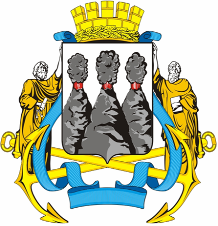 ГЛАВАПЕТРОПАВЛОВСК-КАМЧАТСКОГОГОРОДСКОГО ОКРУГА« 18 » мая 2015 г. № 54Об утверждении Устава Петропавловск-Камчатского хуторского казачьего общества «Молодежная казачья дружина»Об утверждении Устава Петропавловск-Камчатского хуторского казачьего общества «Молодежная казачья дружина»ГлаваПетропавловск-Камчатскогогородского округаК.Г. СлыщенкоПринят решением учредительного собрания Петропавловск-Камчатского Хуторского общества «Молодежная казачья дружина»от «______» _______________ 2015 годаУтвержден постановлением Главы Петропавловск-Камчатского городского округаот «______» _______________ 2015 годаГлава Петропавловск-Камчатского городского округа__________________________К.Г. Слыщенко